$66,333.00PRUSHA- RUSTAD613 5TH AVE WEST, MOBRIDGEMOBRIDGE GRAND CROSSING ADDN LOT 1 & N 10’ LOT 2 BLOCK 50RECORD #5379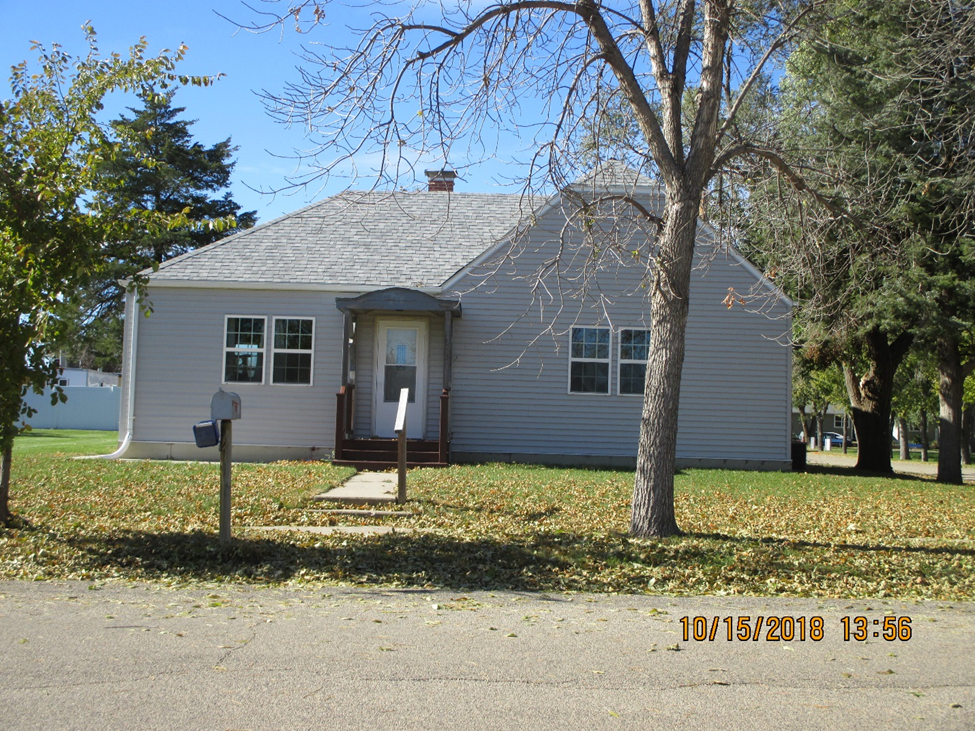 LOT SIZE 60’ X 140’                                                        TOTAL LIVING AREA 836 SQ FTSINGLE FAMILY 1 STORY                                               2 BEDROOMS 1 ½ BATHSAVERAGE QUALITY & CONDITION                              NO BASEMENTBUILT IN 1930                                                                  12’ X 20’ DETACHED GARAGE1965 REMODEL                                                                18’ X 24’ ATTACHED GARAGE2014; ROOF GOOD, WINDOWS GOOD                        14’ X 12’ UTILITY SHEDSOLD ON 8/16/18 FOR $66,333ASSESSED IN 2018 AT $50,220, IN 2012 AT $24,475SOLD IN 2012 FOR $40,000, IN 2005 FOR $37,000                       RECORD #5379